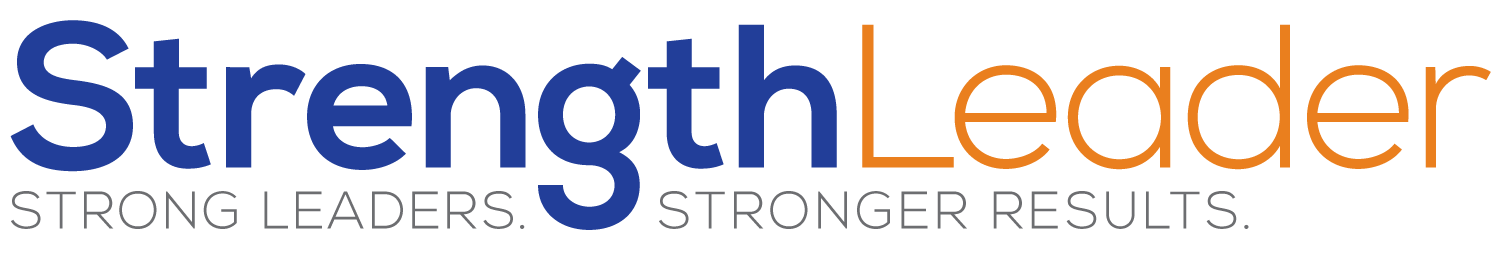 50 Activities List 50 activities you have done well and enjoyed. Select activities where you were an active contributor or leader, from various times in your life, where you were successful and really enjoyed the activity. (ie. line leader in kindergarten, collected bottle caps, wrote a poem, was on tv, volunteered at a shelter, started a food pantry, created a Public Relations plan, taught adult education etc.) Just one sentence to briefly describe the activity will do.1234567891011121314151617181920212223242526272829303132333435363738394041424344454647484950